All definitions are in the binder or can be found in teacher’s website.Fluency is on back of the page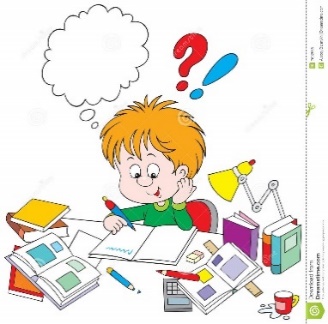 MondayTuesdayWednesdayThursdayFridaySpellingWrite words 3 times eachPut Words in ABC orderWrite the part of speechPretestRetest if neededReading FluencyAR readFluencyAR readFluencyAR readStory of Week TestFluency TestAR readRetest if needed. MathMath Test – No HomeworkNumber Lines 1B Number Lines 2BNumber Lines 3BNumber Lines 4bScienceOrally Practice Science WordsOrally Practice Science WordsOrally Practice Science WordsOrally Practice Science WordsTestSpellingReading VocabularyScience Vocabulary1elevenclumsyFruit bat2twelveshriekingbat thumb and finger3thirteenbabblingmigrate4fourteen clamberMicrobats5fifteenclutchMegabats6sixteen swoop7seventeensense8eighteennectar9nineteennocturnal10twentyecosystem11thirtymammal12fortyhibernate13fiftyVampire bat14sixtyecholocation15seventyroost16eighty17ninety18hundred19thousand20million